BMW Group
Corporate CommunicationsSocietà
BMW Italia S.p.A.
Società del 
BMW GroupSede
Via della Unione 
Europea, 1I-20097 San Donato
Milanese (MI)Telefono
02-51610111Telefax
02-51610222Internetwww.bmw.itwww.mini.itCapitale sociale
5.000.000 di Euro i.v.

R.E.A.
MI 1403223

N. Reg. Impr.
MI 187982/1998

Codice fiscale
01934110154

Partita IVA
IT 12532500159Comunicato stampa N. 136/14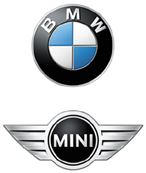 San Donato Milanese, 10 settembre 2014Le vendite del BMW Group in agosto continuano a crescere
145.902 veicoli venduti in tutto il mondo durante il mese di agosto, pari ad un aumento del 4,5%.Le vendite nei primi otto mesi dell’anno ammontano a 1.330.077 unità, con un incremento del 6,7%.Monaco. Il BMW Group ha fatto registrare il suo migliore mese di agosto in assoluto, con 145.902 veicoli consegnati ai clienti in tutto il mondo (anno precedente: 139.650 / +4,5%). Anche le vendite nei primi otto mesi dell’anno sono state maggiori rispetto a qualsiasi anno precedente, con un totale di 1.330.077 veicoli BMW, MINI e Rolls-Royce venduti, pari ad un incremento del 6,7% rispetto allo stesso periodo del 2013 (anno prec.: 1.246.502 unità).“Le nostre vendite globali continuano ad aumentare, con quelle di agosto in linea con la tendenza positiva”, ha detto oggi a Monaco Ian Robertson, membro del Consiglio di Amministrazione di BMW AG per le vendite e per il marketing BMW. “Mentre fattori esterni continuano ad influenzare alcuni mercati, tutte e tre le principali regioni di vendita stanno facendo registrare quest’anno il più alto numero di veicoli consegnati di sempre e rimaniamo fiduciosi di poter raggiungere il nostro obiettivo di superare la soglia dei 2 milioni nel 2014”.Nel mese di agosto, le vendite mondiali dei veicoli del marchio BMW sono aumentate del 6,2%, con un totale di 126.152 unità consegnate ai clienti (anno prec.: 118.744). Le vendite nei primi otto mesi dell’anno sono cresciute del 9,5%, raggiungendo il totale di 1.151.904 unità (anno prec.: 1.051.567). La crescita è generalizzata per molti segmenti. Nei primi otto mesi, 305.612 auto BMW Serie 3 sono state consegnate ai clienti, pari ad un incremento del 5,0% rispetto allo stesso periodo dello scorso anno (291.110). Le vendite della nuova BMW Serie 4, che è stata lanciata nel 2013, ammontano a 67.375 unità consegnate quest’anno; mentre quelle della BMW Serie 5 sono cresciute del 5,4% nei primi otto mesi dell’anno, con un totale di 250.924 unità consegnate ai clienti (anno prec.: 238.016). Le vendite della famiglia BMW X continuano ad aumentare, con la consegna finora di 103.876 unità della BMW X3 finora, pari ad una crescita del 3,8% (anno prec.: 100.037). La nuova BMW X4, che è in vendita da luglio, è stata già consegnata a 3.640 clienti e la BMW X5 ha visto le vendite prendere il volo (+33,1%), arrivando a 90.633 unità nei primi otto mesi dell’anno (anno prec.: 68.087). Le consegne della BMW i3 nei primi otto mesi hanno raggiunto le 8.401 unità.Le vendite dei veicoli del marchio MINI sono diminuite nel mese di agosto, con un totale di 19.504 unità consegnate ai clienti in tutto il mondo (anno prec.: 20.654 / -5,6%). Le vendite nei primi otto mesi, che hanno subito l’impatto del cambiamento del modello MINI Hatch, sono del 9,0% inferiori rispetto allo stesso periodo dello scorso anno (175.658 / anno prec.: 192.968).Tutte e tre le principali regioni di vendita hanno fatto registrare un aumento delle consegne per il BMW Group nei primi otto mesi dell’anno.Le vendite in Asia sono cresciute del 5,4% nel mese di agosto (51.243 unità / anno prec.: 48.621) ed in totale 424.837 veicoli BMW e MINI sono stati consegnati ai clienti in questa regione durante i primi otto mesi dell’anno, pari ad un incremento del 15,6% rispetto allo stesso periodo dello scorso anno (367.442 unità). Le vendite nella Cina continentale continuano a dimostrare una crescita significativa, aumentando del 19,9% nei primi otto mesi dell’anno (298.752 unità / anno. prec.: 249.160). Nello stesso periodo, le vendite nel Sud Korea sono cresciute, con un totale di 29.562 unità, il 14,3% in più rispetto allo scorso anno (25.863).Nelle Americhe le vendite sono aumentate rispetto allo scorso anno, con un totale di 39.537 veicoli consegnati nel mese di agosto (anno prec.: 37.672 / +5,0%). Le vendite in questa regione nei primi otto mesi dell’anno sono aumentate del 3,8% a 299.195 unità (anno prec.: 288.189). Negli USA, nello stesso periodo le consegne dei veicoli BMW e MINI hanno raggiunto le 245.974 unità, pari ad un incremento del 5,4% rispetto allo scorso anno (233.326). Le vendite in Messico quest’anno mostrano una buona crescita del 6,3% con 9.278 auto consegnate (anno prec.: 8.725).Le vendite del BMW Group in Europa mese di agosto sono aumentate del 2,7%, con un totale di 49.534 veicoli BMW e MINI consegnati ai clienti (anno prec.: 48.219). Nel periodo da gennaio ad agosto, le vendite europee sono cresciute del 2,8% (563.246 / anno prec.: 548.121). Quasi tutti i mercati della regione hanno fatto registrare un aumento delle vendite nei primi otto mesi; una forte crescita è stata conseguita in Spagna, dove sono stati consegnati ai clienti 25.321 veicoli (anno prec.: 22.932 / +10,4%) ed in Scandinavia, dove le vendite sono aumentate dell’11,5%, con 27.275 unità (anno prec.: 24.462).BMW Motorrad ha visto una crescita delle vendite del 7,6% e 90.226 moto e maxi-scooter consegnate ai clienti dall’inizio dell’anno (anno prec.: 83.890 unità). Nel mese di agosto, sono stati venduti 7.587 veicoli (anno prec.: 7.708 / -1,6%).Le vendite del BMW Group a agosto 2014
Per ulteriori informazioni:Roberto OliviCorporate Communications ManagerTel.: 02.51610.294E-mail: roberto.olivi@bmw.it	Contatti stampa: www.press.bmwgroup.com (comunicati e foto) e http://bmw.lulop.com (filmati)Il BMW GroupCon i suoi tre marchi BMW, MINI e Rolls-Royce, il BMW Group è il costruttore leader mondiale di auto e moto premium ed offre anche servizi finanziari e di mobilità premium. Come azienda globale, il BMW Group gestisce 29 stabilimenti di produzione e montaggio in 14 paesi ed ha una rete di vendita globale in oltre 140 paesi.
Nel 2013, il BMW Group ha venduto circa 1.963 milioni di automobili e 115.215 motocicli nel mondo. L’utile al lordo delle imposte per l’esercizio 2013 è stato di 7,91 miliardi di Euro con ricavi pari a circa 76,06 miliardi di euro. Al 31 dicembre 2013, il BMW Group contava 110.351 dipendenti.
Il successo del BMW Group si fonda da sempre su una visione sul lungo periodo e su un’azione responsabile. Perciò, come parte integrante della propria strategia, l’azienda ha istituito la sostenibilità ecologica e sociale in tutta la catena di valore, la responsabilità globale del prodotto e un chiaro impegno a preservare le risorse.
www.bmwgroup.comFacebook: http://www.facebook.com/BMWGroupTwitter: http://twitter.com/BMWGroupYouTube: http://www.youtube.com/BMWGroupviewGoogle+: http://googleplus.bmwgroup.comAgosto 2014Variazione anno precedenteGen.–Ago. 2014Variazione
Gen.–Ago. 2013BMW Group Automobili145.902+4,5%1.330.077+6,7%BMW126.152+6,2%1.151.904+9,5%MINI19.504-5,6%175.658-9,0%BMW Motorrad7.587-1,6%90.226+7,6%